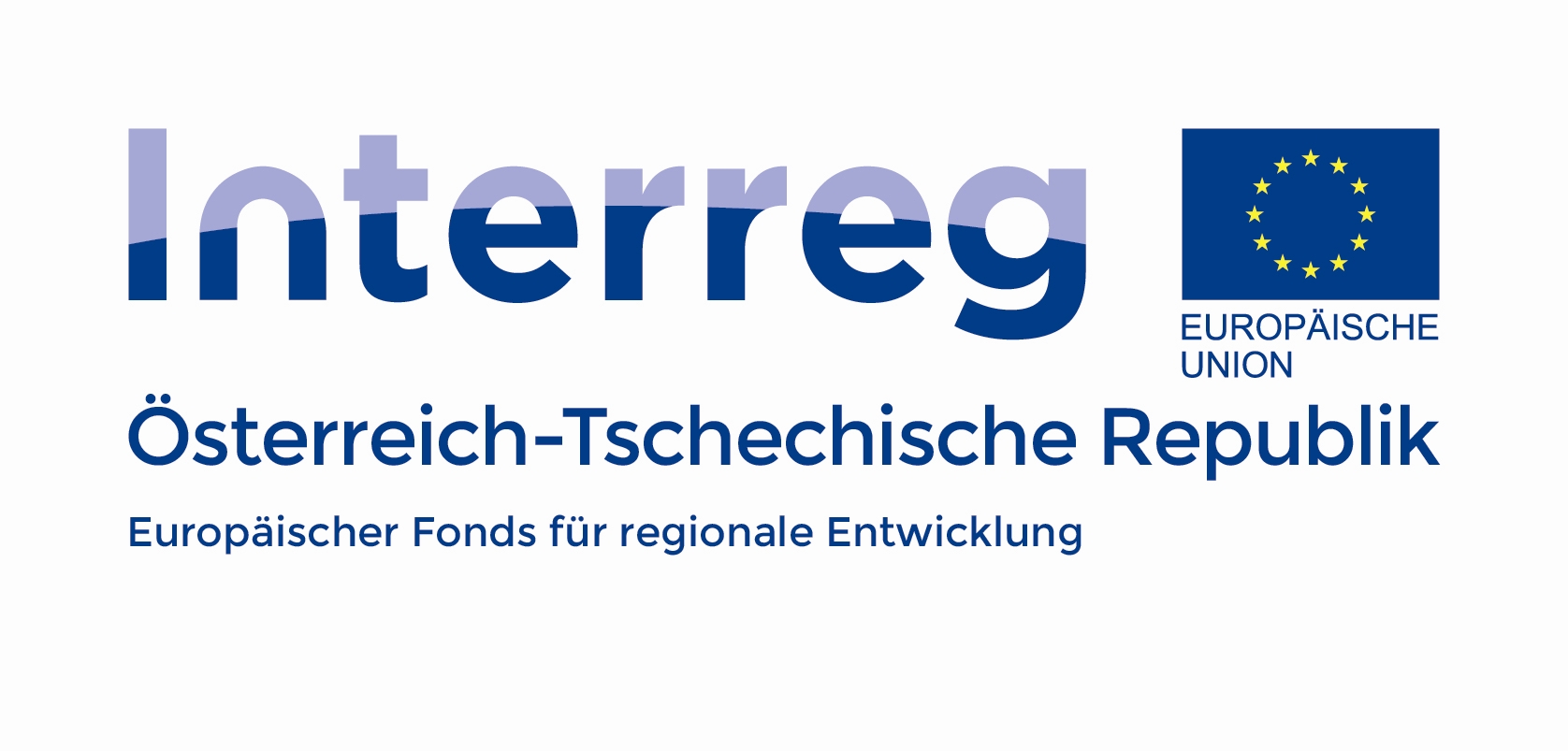 Projektname:Projektträger/Lokale Initiative:Projektpartner:Projektlaufzeit:TT.MM.JJJJ – TT.MM.JJJJHöhe der förderbaren Projektgesamtkosten / Höhe der Finanzierung (EFRE-Mittel)   €   /    € Kurze Projektbeschreibung:Fotodokumentation: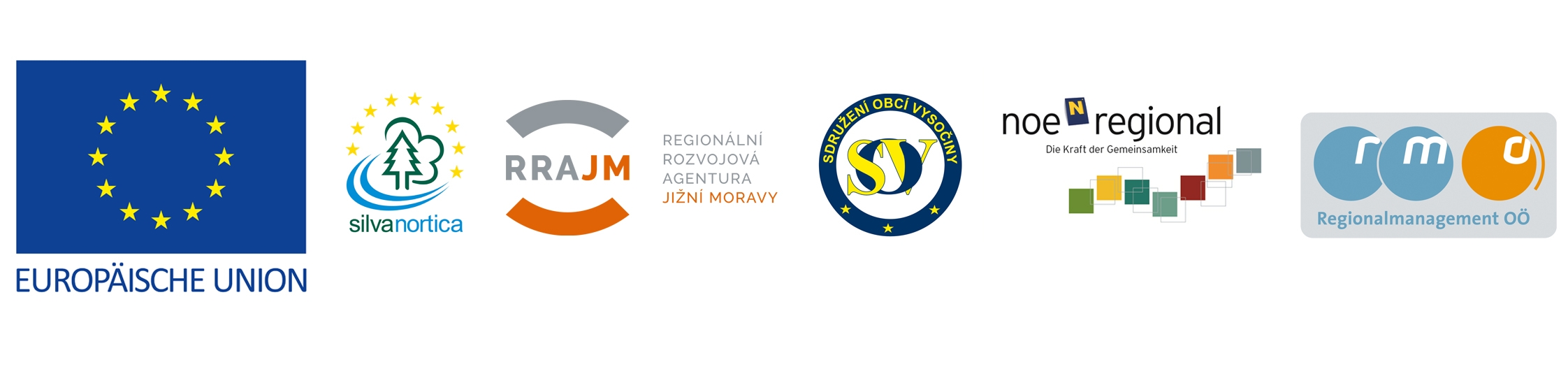 